Герпетическая инфекция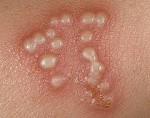 Герпетическая инфекция — хроническая рецидивирующая инфекция, вызываемая вирусом простого герпеса и характеризующаяся преимущественным поражением покровных тканей и нервных клеток. В настоящее время различают два типа вируса простого герпеса. I тип вируса преимущественно поражает слизистые оболочки и кожные покровы рта, носа, глаз, передается преимущественно контактно-бытовым путем, II тип вызывает генитальный герпес, передается преимущественно половым путем. Резервуаром и источником герпетической инфекции является человек: носитель или больной. Выделение возбудителя может продолжаться весьма длительное время.Механизм передачи – контактный, вирус выделяется на поверхность пораженных слизистых оболочек и кожных покровов. Помимо основных путей передачи для I типа вируса может так же реализоваться воздушно-капельный, воздушно-пылевой, а тип II может передаваться вертикально от матери к ребенку (трансплацентарно и интранатально). Симптомы герпетической инфекцииИнкубационный период герпетической инфекции обычно составляет 2-12 дней, начало может быть как острым, так и постепенным, часто первичная инфекция вовсе остается незамеченной больным, течение заболевания становится рецидивирующим. Рецидивы могут возникать как 2-3 раза в год, так и крайне редко – 1-2 раза в 10 лет и реже. Рецидивы склонны развиваться на фоне ослабления иммунитета, поэтому нередко клинические проявления герпеса сопровождают ОРВИ, пневмонии, другие острые инфекции..Лечение герпетической инфекцииОбщее лечение противовирусными препаратами назначают курсами, при первичном герпесе - до 10 дней, хронический рецидивирующий герпес является показанием к длительному лечению (до года). Генерализованные, висцеральные формы, герпес нервной системы лечат с помощью внутривенного введения противовирусных препаратов, желательно начинать курс лечения в максимально ранние сроки, длительность его составляет обычно 10 дней.Прогноз и профилактика герпетической инфекцииНеблагоприятный прогноз имеет герпетическая инфекция с поражением центральной нервной системы (герпетический энцефалит имеет высокий риск летального исхода, после него остаются тяжелые стойкие расстройства иннервации и работы ЦНС), а также герпес у лиц, страдающих СПИД. Герпес роговицы глаза может способствовать развитию слепоты, герпес шейки матки – раку. Опоясывающий герпес нередко оставляет после себя на некоторое время различные расстройства чувствительности, невралгии.Профилактика герпеса типа I соответствует общим мерам предупреждения респираторных заболеваний, герпеса типа II – профилактике заболеваний, передающихся половым путем.Заведующий организационно- методическим отделом,врач- инфекционист Володина Л. В.